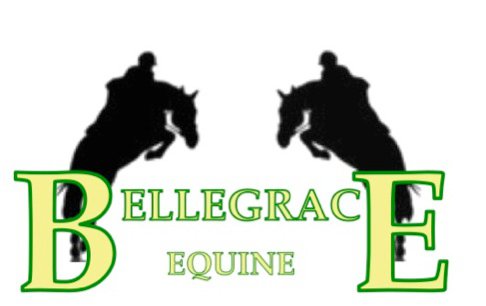 Terms and Conditions:This contract covers the purchase of chilled/fresh semen from Craig with a LFG breeding contract. All semen has been tested as EVA negative.Splitting the semen dose and/or selling it, is strictly forbidden, voiding any contract. No semen will be shipped until all fees are paid in full. Bellegrace Stud assumes responsibility only to deliver fresh/chilled/frozen semen from Craig in viable condition at the time of dispatch to Mare Owner. BGS is not responsible for semen that has been mishandled.Mare Owner is responsible for retrieving the container from shipping destination and delivering it to the insemination site, if the shipping service was not instructed to deliver directly.Semen must be handled and administered by a licensed veterinarian who is experienced in the practice of artificial insemination, on the same day that the delivery is made to the Mare Owner. Inseminations must be recorded and signed for by the veterinarian. 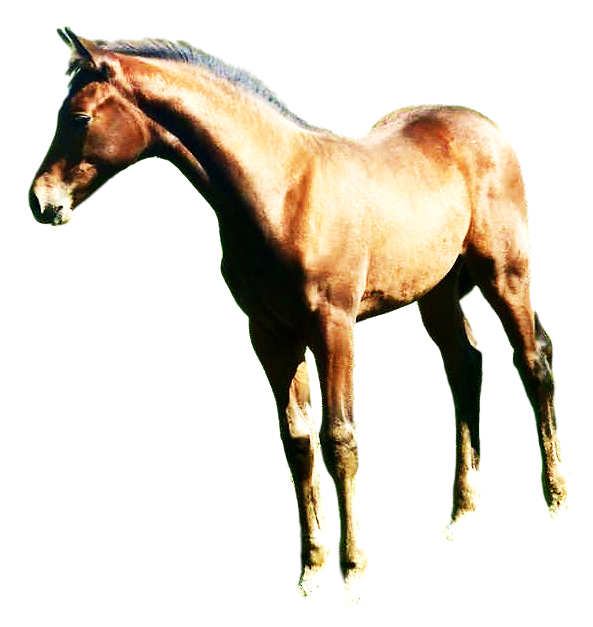 Mare Owner agrees that BGS will not be held responsible for shipments lost, delayed or damaged do to shipping mishaps, interruptions, or similar uncontrollable situations. Should BGS fail to deliver live, viable semen from Craig on said date, or if the licensed veterinarian determines upon examining, using proper procedures, the semen is not viable for breeding purposes, the Mare Owner is entitled to a further shipment of semen or the option to use frozen semen, free of charge, Mare Owner’s veterinarian will contact BGS immediately to report this. Reports will only be accepted from a qualified veterinarian.Mare Owner must ensure the healthy condition and breeding soundness of the mare prior to insemination. BGS can make no guarantees of pregnancy on any mare of any age.Prior to insemination it is the mare owners responsibility to ensure the veterinarian is using the correct protocols, the mare must be at the optimum point for insemination, if insemination is post ovulation further collections will still be offered, but collection fees will be payable by the mare owner.The Mare Owner must have mare scanned by a licensed veterinarian; regularly prior to insemination to follow her cycle and ensure she is inseminated at the optimum time, after insemination, pregnancy and twins at 14-16 days, heartbeat after 24 days and advise further 45 and 60 day scans. BGS must be informed of the mare’s pregnancy status. Important: Veterinarian's written notice of loss of any pregnancy after the 60-day check is required after the veterinary examination.If the Mare herein named dies prior to insemination, another mare may be substituted with the prior written consent of BGS, the same terms and conditions of this contract apply.If using embryo transfer, by signing this contract you agree to pay an additional fee at a reduced cost for each live foal from the semen provided.  If you freeze embryos, a stud fee (with a reduction of 50%) is due for each frozen embryo. The price paid for this contract is for a single foal. For additional pregnancies obtained from the semen the mare owner is required to pay an additional stud fee for each successful pregnancy, this requires a stud fee contract being signed, LFG does not apply in this instance.If all conditions detailed in this contract are met and there is no confirmed pregnancy, a further shipment free of collection fees (for up to 3 attempts) will be sent, but any further delivery costs are the responsibility of the mare owner, this can be continued on to the following breeding season.This Contract may not be transferred.  If the mare is sold, contact Bellegrace Stud.A mare may be substituted after 3 attempts with the approval of BGS or beforehand if a letter is received from the given veterinarian stating the given mare is unbreeadable, with reasons as to why. The alternative mares details must be giving to BGS. Consent for this new mares insemination is at the digression of BGS.If after 3 attempts the mare does not fall pregnant the mare owner may change to frozen semen, or another BGS stallion. The Mare Owner is solely responsible for determining whether a resulting foal can be registered successfully in the studbook of Mare Owner's choice and is further responsible for presenting Mare for studbook entry if necessary and for payment of any membership fees or Mare activation fees with the selected registry.Mare Owner is not entitled to any refund if the Stallion should die, is sold, or becomes unfit for service. In this event, frozen semen will be supplied. Under these circumstances, Mare Owner may elect to use frozen semen from Craig or another BGS stallion, as available, and will be responsible for all costs associated with breeding the mare and will be subject to all terms and conditions of this contract. Bellegrace Stud should be notified once your foal is born and would greatly appreciate pictures and/or video, with permission to share on social media.  Once a healthy foal has been delivered, stands and nurses, this contract has been fulfilled in its entirety by Bellegrace Stud.Returned via email to   bellegracestud@gmail.comOR post to Bellegrace Stud, Redthorns, Graffham, Petworth, West Sussex, GU28 0PA.Payment can be made via Cheque or bank transfer toM A Wood-Sundstrom Barclays Bank Sort code 20-46-73 account number 83524094 (ref the mare owner’s surname).All funds must be cleared in the above bank account before semen will be released- Many thanks!